How to PAY Your Taxes OnlineGo to http://www.ashfordtownhall.org/ and click the button in the footer of the page or click the link at the top of the page.In the search bar enter your last name, space, and first initial.Ex. Name: John Smith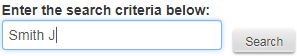 If there is a shopping cart under the pay section, then there is an outstanding balance.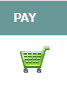 		Click that button to add as many bills to your cart as you want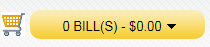 Find which bill you want to payEx.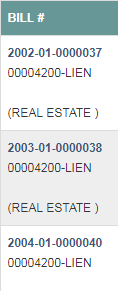 	2002-01-372002 is the Grand List                   	     2002-01-3701 is Real Estate02 Is Personal Property03 is Motor Vehicle04 is Motor Vehicle Supplement2002-01-3737 is the bill numberYou MUST pay the OLDEST bills FIRSTOldest Grand ListWhen all of the bills are in your shopping cart Click                                                      and Check OutRead the Terms and Conditions before you press 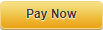 Especially if You Have Past Due TaxesMake sure the next cart is the same as the previous one and choose how you would like to pay. Then press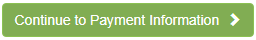 Treat All Debit Cards As Credit CardsEnter Payment information, Review, and Submit.There is a 2.95% fee for Credit and Debit CardsThere is a $1.95 fee for Checking Account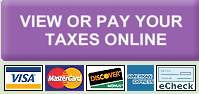 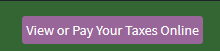 